ANEXO F – FORMULÁRIO DE AVALIAÇÃO DO ESTAGIÁRIO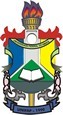 UNIVERSIDADE FEDERAL DO AMAPÁ PRÓ-REITORIA DE ENSINO DE GRADUAÇÃO COORDENADORIA DE ENSINO DE GRADUAÇÃO DIVISÃO DE ACOMPANHAMENTO DE ESTÁGIOSCOORDENAÇÃO DO CURSO DE CIÊNCIA DA COMPUTAÇÃOGRUPO DE ESTÁGIO SUPERVISIONADO 	FORMULÁRIO DE AVALIAÇÃO DO ESTAGIÁRIO	– DADOS PESSOAIS– DADOS DO CONCEDENTEIII- ITENS A SEREM AVALIADOS (até 2,0 (dois) pontos por item)IV – AVALIADORMACAPÁ-AP,	/	/	.ASSINATURANOME:MATRÍCULA:TURNO:CURSO:SEMESTRE:ANO:INÍCIO:TÉRMINO:HORÁRIO:EMPRESA/ÓRGÃO:ENDEREÇO:SETOR/ÁREA DE ESTÁGIO:RESPONSÁVEL PELO ESTAGIÁRIO:CARGO/FUNÇÃO:FORMAÇÃO PROFISSIONAL:1. Conhecimentos Técnicos: refere-se ao preparo técnico demonstrado no desenvolvimento das atividades programadas.2. Criatividade: refere-se a capacidade de identificar, projetar e executar inovações.3. Interesse: refere-se à procura de informações, disposição para apreender e executar.4. Disciplina e Responsabilidade: refere-se à observância das normas internas da empresa, discrição relativa aos assuntos sigilosos e zelo pelo patrimônio.5. Equilíbrio Emocional: refere-se à calma e tranquilidade diante das situações que se apresentam.NOTA FINAL..........NOME:FUNÇÃO:CARGO:FORMAÇÃO PROFISSIONAL: